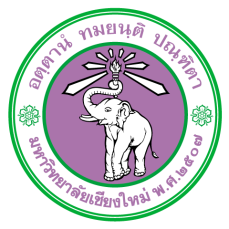 ตารางเปรียบเทียบการแก้ไขเปลี่ยนแปลงรายละเอียดของโครงการวิจัยที่ได้รับข้อเสนอแนะจากคณะกรรมการจริยธรรมการวิจัยในคน มหาวิทยาลัยเชียงใหม่(Resubmitted protocols)ชื่อโครงการวิจัย (ภาษาไทย)...........................................................................................................................……………………………………………………………………………………………………………….…………………………………….ชื่อโครงการวิจัย (ภาษาอังกฤษ)......................................................................................................................………………………………………………………………………………………………………….…………………………………………..รหัสโครงการวิจัย...........................................................................................................................................ลงชื่อ.............................................................ผู้วิจัย(.............................................................................)        วันที่..........................................................................ลำดับที่หัวข้อและเนื้อหาเดิมหัวข้อและเนื้อหาที่ปรับใหม่ระบุเหตุผลที่ปรับเปลี่ยน